Форма для фиксирования результатов оценки профессиональнойпрактической деятельности за межаттестационный периодФИО аттестующегося педагога-организатора: _________________________________________________ОУ, территория: ______________________________________________________________________________ФИО (подпись) специалиста, осуществляющего оценку ____________________________________Дата ________________________________________________________________________________Заключение по результатам оценки профессиональной практической деятельности за межаттестационный периодФИО аттестующегося педагога-организатора: ______________________________________________ОУ, территория: _________________________________________________________________________Уровни сформированности компонентов профессиональной деятельности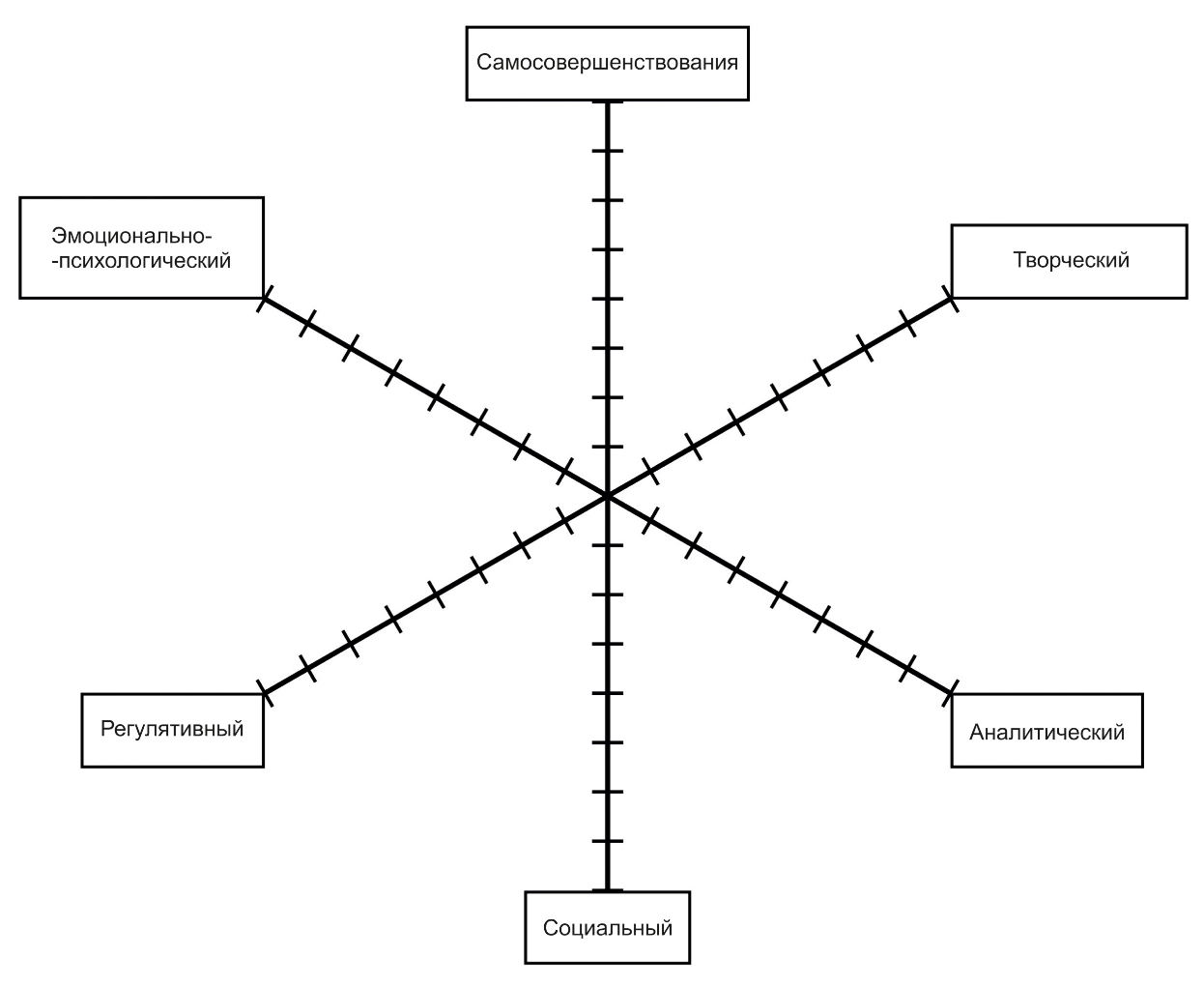 Количество баллов: _________________________Рекомендации на следующий межаттестационный период: ____________________________________________________________________________________________________________________________________________________________________________________________________________________________________________________________________________________________________________________________________________________________________________________________________________________________________________________________________________________________________________________________________________________________________________________________________________________________________________________________________________________________________________________Председатель экспертной комиссии _ ___________________________(______________) _                     (ФИО полностью, подпись)Члены комиссии                                  _ ___________________________(______________) _                     (ФИО полностью, подпись)                                                               _ ___________________________(______________)_                     (ФИО полностью, подпись)С заключением ознакомлен: ____________________________________________________                                                                             подпись  аттестующегося (расшифровка)                                                                                                          _________________20___ годаПретензии/замечания по процедуре ________________   _____________________________                                                                                                     подпись  аттестующегося (расшифровка)    _____________________________________________________________________________________________Полученные результаты ранжируются в рамках рейтинговой системы:30 - 39 баллов - уровень квалификации соответствует требованиям, предъявляемым к первой квалификационной категории; 40 - 50 баллов - уровень квалификации соответствует требованиям, предъявляемым к высшей квалификационной категорииКомпоненты деятельностиПоказателиБаллыЭмоционально-психологический1. Создает благоприятный психологический климат, атмосферу взаимопонимания, толерантности, взаимопомощиЭмоционально-психологический2. Ориентируется в педагогической деятельности на знание об интересах и потребностях обучающихсяЭмоционально-психологический3. Формирует творческую мотивацию обучающихся Эмоционально-психологический4. Владеет культурой письменной и устной речи, обладает педагогическим тактомРегулятивный5. Формулирует цели и задачи профессиональной деятельности, направленные на формирование предметных и метапредметных результатов, личностное развитие обучающихсяРегулятивный6. Содействует развитию личности, талантов и способностей, формированию общей культуры обучающихсяРегулятивный7. Рабочая программа (программы) по предмету деятельности соответствует нормативным требованиямРегулятивный8. Применяет в образовательной деятельности современные образовательные технологии (здоровьесберегающие, игровые, развивающие и др.)Социальный9. Развивает коммуникативные способности у обучающихся, формирует коллектив обучающихся Социальный10. Применяет дифференцированный и индивидуальный подходы к обучению и воспитанию, сопровождение обучающихся с особыми образовательными потребностямиСоциальный11. Организует вечера, праздники, походы, экскурсии; поддерживает социально значимые инициативы обучающихся в сфере их свободного времени, досуга и развлеченийСоциальный12. Имеет свидетельства общественного признания профессиональных успехов (грамоты, благодарности, публикации в СМИ и др.)Аналитический13. По итогам мониторингов, проводимых организацией, имеет стабильные результаты освоения всеми обучающимися образовательных программ (1 б.), достижение обучающимися положительной динамики результатов освоения образовательных программ (2 б.)Аналитический14. По итогам мониторинга системы образования, проводимого в порядке, установленном постановлением правительства РФ (от 05.08.2013г., № 662) имеет стабильные положительные результаты освоения обучающимися образовательных программ (1 б.), достижение обучающимися положительной динамики результатов освоения образовательных программ (2 б.)Аналитический15. Осуществляет мониторинг образовательных достижений обучающихся на уровне сформированности универсальных учебных действий, их творческой деятельности, личностного развития обучающихся Аналитический16. Разрабатывает дидактические и методические, контрольно-измерительные материалы в соответствии с требованиями Основной образовательной программы образовательной организацииТворческий17. Вносит личный вклад в повышение качества образования, совершенствование методов обучения и воспитания (1 б.), продуктивно использует новые образовательные технологии (2 б.)Творческий18.Вовлекает воспитанников (педагогов) в творческую проектную деятельность  Творческий19. Привлекает воспитанников (педагогов) к участию в творческих конкурсах, фестивалях (в образовательной организации - 1б., на муниципальном уровне – 2б.)Творческий20.Участвует в профессиональных конкурсах (в образовательной организации - 1б., на муниципальном уровне – 2б.)Самосовершенствования21.Активно участвует в работе методобъединений педагогических работников (1 б.), в разработке программно-методического сопровождения образовательной деятельности (2 б.)Самосовершенствования22.Транслирует в педагогических коллективах опыт практических результатов своей профессиональной деятельности (1 б.), в том числе экспериментальной и инновационной  (2 б.)Самосовершенствования23. Повышает уровень профессиональной квалификацииСамосовершенствования24. Является экспертом по профилю профессиональной деятельности (на уровне образовательной организации - 1б., на муниципальном уровне – 2б.)Шкала оценки:0 баллов – отсутствует показатель результата или наблюдается отрицательная динамика;1 балл – присутствует стабильный положительный результат; 2 балла – наблюдается стабильная положительная динамика.Дополнительные баллы (макс. - 2 балла) за участие педагога (в т.ч. в экспертной деятельности) и обучающихся в конкурсах, фестивалях, олимпиадах на областном, федеральном уровнях, наличие отраслевых наград, ученой степени и др.Шкала оценки:0 баллов – отсутствует показатель результата или наблюдается отрицательная динамика;1 балл – присутствует стабильный положительный результат; 2 балла – наблюдается стабильная положительная динамика.Дополнительные баллы (макс. - 2 балла) за участие педагога (в т.ч. в экспертной деятельности) и обучающихся в конкурсах, фестивалях, олимпиадах на областном, федеральном уровнях, наличие отраслевых наград, ученой степени и др.Компоненты деятельностиПоказателиБаллыСуммаЭмоционально-психологический1. Создает благоприятный психологический климат, атмосферу взаимопонимания, толерантности, взаимопомощиЭмоционально-психологический2. Ориентируется в педагогической деятельности на знание об интересах и потребностях обучающихсяЭмоционально-психологический3. Формирует творческую мотивацию обучающихся Эмоционально-психологический4. Владеет культурой письменной и устной речи, обладает педагогическим тактомРегулятивный5. Формулирует цели и задачи профессиональной деятельности, направленные на формирование предметных и метапредметных результатов, личностное развитие обучающихсяРегулятивный6. Содействует развитию личности, талантов и способностей, формированию общей культуры обучающихсяРегулятивный7. Рабочая программа (программы) по предмету деятельности соответствует нормативным требованиямРегулятивный8. Применяет в образовательной деятельности современные образовательные технологии (здоровьесберегающие, игровые, развивающие и др.)Социальный9. Развивает коммуникативные способности у обучающихся, формирует коллектив обучающихся Социальный10. Применяет дифференцированный и индивидуальный подходы к обучению и воспитанию, сопровождение обучающихся с особыми образовательными потребностямиСоциальный11. Организует вечера, праздники, походы, экскурсии; поддерживает социально значимые инициативы обучающихся в сфере их свободного времени, досуга и развлеченийСоциальный12. Имеет свидетельства общественного признания профессиональных успехов (грамоты, благодарности, публикации в СМИ и др.)Аналитический13. По итогам мониторингов, проводимых организацией, имеет стабильные результаты освоения всеми обучающимися образовательных программ (1 б.), достижение обучающимися положительной динамики результатов освоения образовательных программ (2 б.)Аналитический14. По итогам мониторинга системы образования, проводимого в порядке, установленном постановлением правительства РФ (от 05.08.2013г., № 662) имеет стабильные положительные результаты освоения обучающимися образовательных программ (1 б.), достижение обучающимися положительной динамики результатов освоения образовательных программ (2б.)Аналитический15. Осуществляет мониторинг образовательных достижений обучающихся на уровне сформированности универсальных учебных действий, их творческой деятельности, личностного развития обучающихся Аналитический16. Разрабатывает дидактические и методические, контрольно-измерительные материалы в соответствии с требованиями Основной образовательной программы образовательной организацииТворческий17. Вносит личный вклад в повышение качества образования, совершенствование методов обучения и воспитания (1 б.), продуктивно использует новые образовательные технологии (2 б.)Творческий18.Вовлекает воспитанников (педагогов) в творческую проектную деятельность  Творческий19. Привлекает воспитанников (педагогов) к участию в творческих конкурсах, фестивалях (в образовательной организации - 1б., на муниципальном уровне – 2б.)Творческий20.Участвует в профессиональных конкурсах (в образовательной организации - 1б., на муниципальном уровне – 2б.)Самосовершенствования21.Активно участвует в работе методобъединений педагогических работников (1 б.), в разработке программно-методического сопровождения образовательной деятельности (2 б.)Самосовершенствования22.Транслирует в педагогических коллективах опыт практических результатов своей профессиональной деятельности (1 б.), в том числе экспериментальной и инновационной  (2 б.)Самосовершенствования23. Повышает уровень профессиональной квалификацииСамосовершенствования24. Является экспертом по профилю профессиональной деятельности (на уровне образовательной организации - 1б., на муниципальном уровне – 2б.)Шкала оценки:0 баллов – отсутствует показатель результата или наблюдается отрицательная динамика;1 балл – присутствует стабильный положительный результат; 2 балла – наблюдается стабильная положительная динамика.Дополнительные баллы (макс. - 2 балла) за участие педагога (в т.ч. в экспертной деятельности) и обучающихся в конкурсах, фестивалях, олимпиадах на областном, федеральном уровнях, наличие отраслевых наград, ученой степени и др.Шкала оценки:0 баллов – отсутствует показатель результата или наблюдается отрицательная динамика;1 балл – присутствует стабильный положительный результат; 2 балла – наблюдается стабильная положительная динамика.Дополнительные баллы (макс. - 2 балла) за участие педагога (в т.ч. в экспертной деятельности) и обучающихся в конкурсах, фестивалях, олимпиадах на областном, федеральном уровнях, наличие отраслевых наград, ученой степени и др.